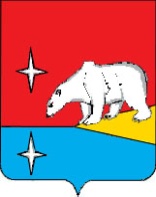 АДМИНИСТРАЦИЯГОРОДСКОГО ОКРУГА ЭГВЕКИНОТПОСТАНОВЛЕНИЕО внесении изменений в Муниципальную программу «Поддержка жилищно-коммунального хозяйства и энергетики городского округа Эгвекинот на 2016-2021 годы», утвержденную Постановлением Администрации Иультинского муниципального района от 20 ноября 2015 г. № 129-паВ соответствии с Постановлением Администрации городского округа Эгвекинот от   25 июня 2019 г. № 269-па «Об утверждении Порядка разработки, реализации и оценки эффективности муниципальных программ городского округа Эгвекинот», в целях уточнения отдельных положений муниципального нормативного правового акта городского округа Эгвекинот, Администрация городского округа ЭгвекинотПОСТАНОВЛЯЕТ:Внести в Муниципальную программу «Поддержка жилищно-коммунального хозяйства и энергетики городского округа Эгвекинот на 2016-2021 годы», утвержденную Постановлением Администрации Иультинского муниципального района от 20 ноября    2015 г. № 129-па (далее – Муниципальная программа), следующие изменения:В паспорте Муниципальной программы:абзац «Цели Муниципальной программы» изложить в следующей редакции:абзац «Задачи Муниципальной программы» изложить в следующей редакции:абзац «Целевые индикаторы (показатели) Муниципальной программы» изложить в следующей редакции:абзац «Объем финансовых ресурсов Муниципальной программы» изложить в следующей редакции:Раздел II «Основные цели и задачи Муниципальной программы» изложить в следующей редакции:«II. Основные цели и задачи Муниципальной программыРаздел IV «Перечень и краткое описание подпрограмм» изложить в следующей редакции:«IV. Перечень и краткое описание подпрограммМуниципальная программа включает 3 Подпрограммы.Подпрограмма «Поддержка жилищно-коммунального хозяйства» разработана в целях создания условий для предоставления населению коммунальных и бытовых услуг нормативного качества и доступной стоимости, бесперебойного водо-, тепло-, электроснабжения. В рамках подпрограммы выделены основные мероприятия: субсидии организациям ЖКХ на выполнение ремонтных работ на объектах коммунальной инфраструктуры в рамках подготовки к работе в зимних условиях; субсидии организациям ЖКХ на возмещение разницы в стоимости топлива;субсидии организациям ЖКХ на возмещение части расходов по приобретению тепловой энергии;субсидии организациям ЖКХ на укрепление и оснащение материально-технической базы;субсидии на возмещение части расходов по приобретенной электрической энергии;субсидии на возмещение недополученных доходов, связанных с предоставлением населению услуги по нецентрализованному водоотведению по тарифам, не обеспечивающим возмещение издержек;мероприятия по исполнению полномочий органов местного самоуправления в сфере водоснабжения и водоотведения.Подпрограмма «Субсидирование предприятий жилищно-коммунального хозяйства» разработана в целях оказания содействия динамичному развитию жилищно-коммунального комплекса городского округа Эгвекинот. В рамках подпрограммы выделены следующие основные мероприятия: субсидирование предприятий ЖКХ; субсидирование ритуальных услуг.Подпрограмма «Энергосбережение и повышение энергетической эффективности» направлена на формирование в городском округе Эгвекинот целостной и эффективной системы управления энергосбережением и повышением энергетической эффективности. В рамках подпрограммы выделены основные мероприятия: мероприятия по энергосбережению и повышению энергетической эффективности систем коммунальной инфраструктуры;мероприятия по энергосбережению и повышению энергетической эффективности жилищного фонда;приобретение и поставка счетчиков горячей воды с монтажным комплектом, осадочных фильтров, обратных клапанов для муниципального жилищного фонда городского округа Эгвекинот;приобретение и поставка приборов учета электроэнергии для муниципального жилищного фонда городского округа Эгвекинот;мероприятия по энергосбережению и повышению энергетической эффективности в организациях бюджетной сферы.». Раздел V «Ресурсное обеспечение Муниципальной программы» изложить в следующей редакции:«V. Ресурсное обеспечение Муниципальной программыОбщий объем бюджетных ассигнований Муниципальной программы составляет       464 633,6 тыс. рублей, из них: средства окружного бюджета – 153 077,2 тыс. рублей, средства местного бюджета –  306 177,6 тыс. рублей, средства внебюджетных источников (средства юридических лиц) – 5 378,8 тыс. рублей.».Раздел VII «Перечень целевых индикаторов (показателей) Муниципальной программы» изложить в редакции согласно приложению 1 к настоящему постановлению.Раздел VIII «Организация управления и контроль за ходом реализации Муниципальной программы» изложить в следующей редакции:«VIII. «Организация управления и контроль за ходом реализации Муниципальной программыТекущее управление и контроль за реализацией Муниципальной программы осуществляет ответственный исполнитель.В соответствии с порядком разработки, реализации и оценки эффективности муниципальных программ городского округа Эгвекинот, утвержденным Постановлением Администрации городского округа Эгвекинот от 25 июня 2019 г. № 269-па, ответственный исполнитель представляет в Управление финансов, экономики и имущественных отношений городского округа Эгвекинот:ежеквартально, в срок до 15 числа месяца, следующего за отчетным кварталом, аналитическую информацию о выполнении Подпрограмм и мероприятий Муниципальной программы по установленной форме;ежегодно, в срок до 10 марта года, следующего за отчетным, информацию о ходе реализации Муниципальной программы в разрезе каждой Подпрограммы и мероприятий по установленной форме с пояснительной запиской.».В приложении 1 «Подпрограмма "Поддержка жилищно-коммунального хозяйства" Муниципальной программы "Поддержка жилищно-коммунального хозяйства и энергетики городского округа Эгвекинот на 2016-2021 годы"» (далее – Подпрограмма):в паспорте Подпрограммы:абзац «Цели Подпрограммы» изложить в следующей редакции:абзац «Задачи Подпрограммы» изложить в следующей редакции:абзац «Целевые индикаторы (показатели) Подпрограммы» изложить в следующей редакции:абзац «Объем финансовых ресурсов Подпрограммы» изложить в следующей редакции:раздел II «Основные цели и задачи Подпрограммы» изложить в следующей редакции:раздел V «Ресурсное обеспечение Подпрограммы» изложить в следующей редакции:«V. Ресурсное обеспечение ПодпрограммыОбщий объем финансирования Подпрограммы за весь период реализации составляет 271 552,3 тыс. рублей, из них:за счет средств окружного бюджета – 153 077,2 тыс. рублей, в том числе по годам:2016 год – 129 699,4 тыс. рублей;2017 год – 0,0 тыс. рублей;2018 год – 0,0 тыс. рублей;2019 год – 0,0 тыс. рублей;2020 год – 23 377,8 тыс. рублей;2021 год – 0,0 тыс. рублей;за счёт средств местного бюджета – 113 096,3 тыс. рублей, в том числе по годам:2016 год – 15 170,6 тыс. рублей;2017 год – 10 184,5 тыс. рублей;2018 год – 10 184,5 тыс. рублей;2019 год – 48 249,6 тыс. рублей;2020 год – 29 307,1 тыс. рублей;2021 год – 0,0 тыс. рублей;средства внебюджетных источников (средства юридических лиц) – 5 378,8 тыс. рублей, в том числе по годам:2016 год – 4 080,0 тыс. рублей;2017 год – 0,0 тыс. рублей;2018 год – 0,0 тыс. рублей;2019 год – 0,0 тыс. рублей;2020 год – 1 298,8 тыс. рублей;2021 год – 0,0 тыс. рублей.»;раздел VII «Перечень целевых индикаторов и показателей Подпрограммы» изложить в редакции согласно приложению 2 к настоящему постановлению;раздел VIII «Организация управления и контроль за ходом реализации Подпрограммы» изложить в следующей редакции:«VIII. Организация управления и контроль за ходом реализации ПодпрограммыТекущее управление и контроль за реализацией Подпрограммы осуществляет ответственный исполнитель Подпрограммы.В соответствии с порядком разработки, реализации и оценки эффективности муниципальных программ городского округа Эгвекинот, утвержденным Постановлением Администрации городского округа Эгвекинот от 25 июня 2019 г. № 269-па, ответственный исполнитель представляет в Управление финансов, экономики и имущественных отношений городского округа Эгвекинот:ежеквартально, в срок до 15 числа месяца, следующего за отчетным кварталом, аналитическую информацию о выполнении Подпрограммы и мероприятий Подпрограммы по установленной форме;ежегодно, в срок до 10 марта года, следующего за отчетным, информацию о ходе реализации Подпрограммы и мероприятий Подпрограммы по установленной форме с пояснительной запиской.»;6) приложение «Перечень мероприятий подпрограммы "Поддержка жилищно-коммунального хозяйства" Муниципальной программы «Поддержка жилищно-коммунального хозяйства и энергетики городского округа Эгвекинот на 2016-2021 годы"» изложить в редакции согласно приложению 3 к настоящему постановлению.В приложении 2 «Подпрограмма "Субсидирование предприятий жилищно-коммунального хозяйства" Муниципальной программы "Поддержка жилищно-коммунального хозяйства и энергетики городского округа Эгвекинот на 2016-2021 годы"» (далее – Подпрограмма):в паспорте Подпрограммы:абзац «Цели Подпрограммы» изложить в следующей редакции:абзац «Задачи Подпрограммы» изложить в следующей редакции:паспорт Подпрограммы после абзаца «Задачи Подпрограммы» дополнить абзацем «Целевые индикаторы (показатели) Подпрограммы» следующего содержания:абзац «Объем финансовых ресурсов Подпрограммы» изложить в следующей редакции:раздел II «Основные цели и задачи Подпрограммы» изложить в следующей редакции:«II. Основные цели и задачи ПодпрограммыПодпрограмма направлена на обеспечение надежной и эффективной работы коммунальной инфраструктуры городского округа Эгвекинот, в связи с чем мероприятия Подпрограммы направлены на достижение ее основных целей и решение следующих задач:раздел V «Ресурсное обеспечение Подпрограммы» изложить в следующей редакции:«V. Ресурсное обеспечение ПодпрограммыОбщий объем финансирования Подпрограммы за весь период реализации составляет 191 506,9 тыс. рублей, из них:за счет средств окружного бюджета – 0,0 тыс. рублей, в том числе по годам:2016 год – 0,0 тыс. рублей;2017 год – 0,0 тыс. рублей;2018 год – 0,0 тыс. рублей;2019 год – 0,0 тыс. рублей;2020 год – 0,0 тыс. рублей;2021 год – 0,0 тыс. рублей;за счёт средств местного бюджета – 191 506,9 тыс. рублей, в том числе по годам:2016 год – 33 723,3 тыс. рублей;2017 год – 45 833,2 тыс. рублей;2018 год – 41 330,5 тыс. рублей;2019 год – 36 253,5 тыс. рублей;2020 год – 34 366,4 тыс. рублей;2021 год – 0,0 тыс. рублей;средства внебюджетных источников (средства юридических лиц) – 0,0 тыс. рублей, в том числе по годам:2016 год – 0,0 тыс. рублей;2017 год – 0,0 тыс. рублей;2018 год – 0,0 тыс. рублей;2019 год – 0,0 тыс. рублей;2020 год – 0,0 тыс. рублей;2021 год – 0,0 тыс. рублей.»;Подпрограмму после раздела VI «Механизм реализации Подпрограммы» дополнить разделом VII «Перечень целевых индикаторов и показателей Подпрограммы» согласно приложению 4 к настоящему постановлению;раздел VII «Организация управления и контроль за ходом реализации Подпрограммы» заменить разделом VIII следующего содержания:«VIII. Организация управления и контроль за ходом реализации ПодпрограммыТекущее управление и контроль за реализацией Подпрограммы осуществляет ответственный исполнитель Подпрограммы.В соответствии с порядком разработки, реализации и оценки эффективности муниципальных программ городского округа Эгвекинот, утвержденным Постановлением Администрации городского округа Эгвекинот от 25 июня 2019 г. № 269-па, ответственный исполнитель представляет в Управление финансов, экономики и имущественных отношений городского округа Эгвекинот:ежеквартально, в срок до 15 числа месяца, следующего за отчетным кварталом, аналитическую информацию о выполнении Подпрограммы и мероприятий Подпрограммы по установленной форме;ежегодно, в срок до 10 марта года, следующего за отчетным, информацию о ходе реализации Подпрограммы и мероприятий Подпрограммы по установленной форме с пояснительной запиской.»;приложение «Перечень мероприятий подпрограммы "Субсидирование предприятий жилищно-коммунального хозяйства" Муниципальной программы "Поддержка жилищно-коммунального хозяйства и энергетики городского округа Эгвекинот на         2016-2021 годы"» изложить в редакции согласно приложению 5 к настоящему постановлению.В приложении 3 «Подпрограмма "Энергосбережение и повышение энергетической эффективности" Муниципальной программы "Поддержка жилищно-коммунального хозяйства и энергетики городского округа Эгвекинот"» (далее – Подпрограмма):в паспорте Подпрограммы:абзац «Цели Подпрограммы» изложить в следующей редакции:абзац «Задачи Подпрограммы» изложить в следующей редакции:абзац «Целевые индикаторы (показатели) изложить в следующей редакции:раздел II «Основные цели и задачи Подпрограммы» изложить в следующей редакции:«II. Основные цели и задачи ПодпрограммыПриоритетами муниципальной политики в сфере реализации Подпрограммы в соответствии с Энергетической стратегией России на период до 2030 года, являются:обеспечение рационального и экологически ответственного использования энергии и энергетических ресурсов;создание благоприятной экономической среды для энергосбережения и повышения энергетической эффективности;развитие правового и технического регулирования, механизмов экономического стимулирования и принципов государственно-частного партнерства в области энергосбережения и повышения энергетической эффективности;стимулирование энергосбережения и создание организационно-правовых условий деятельности энергосервисных компаний;полное удовлетворение потребностей всех секторов экономики городского округа в энергетических ресурсах, в том числе за счет энергосбережения, высвобождения энергетических мощностей при одновременном сокращении затрат на оплату энергетических ресурсов и коммунальных услуг в бюджетной сфере;реализация мер, стимулирующих энергосбережение и повышение энергетической эффективности в личном потреблении граждан, обеспечивающих возможности для экономии семейных бюджетов на жилищно-коммунальные услуги при реализации мероприятий по энергосбережению в жилом фонде;формирование энергетически эффективной, экологически чистой, комфортной для проживания среды;развитие топливно-энергетического комплекса и коммунальной инфраструктуры городского округа, повышение эффективности их функционирования, обеспечение устойчивой работы и безопасности, сокращение потерь тепловой и электрической энергии в сетях, снижение удельного расхода первичных энергетических ресурсов и электрической энергии на выработку тепловой энергии;обучение специалистов органов местного самоуправления, муниципальных организаций, ответственных за энергосбережение и повышение энергетической эффективности;проведение мероприятий по пропаганде энергосбережения, разъяснительных работ с населением, направленных на формирование модели энергосберегающего поведения;поддержка стратегических инициатив в области энергосбережения и повышения энергетической эффективности.В соответствии с заданными приоритетами определены следующие основные цели и задачи Подпрограммы:раздел VII «Перечень целевых индикаторов и показателей Подпрограммы» изложить в редакции согласно приложению 6 к настоящему постановлению;раздел VIII «Организация управления и контроль за ходом реализации Подпрограммы» изложить в следующей редакции:«VIII. Организация управления и контроль за ходом реализации ПодпрограммыТекущее управление и контроль за реализацией Подпрограммы осуществляет ответственный исполнитель Подпрограммы.В соответствии с порядком разработки, реализации и оценки эффективности муниципальных программ городского округа Эгвекинот, утвержденным Постановлением Администрации городского округа Эгвекинот от 25 июня 2019 г. № 269-па, ответственный исполнитель представляет в Управление финансов, экономики и имущественных отношений городского округа Эгвекинот:ежеквартально, в срок до 15 числа месяца, следующего за отчетным кварталом, аналитическую информацию о выполнении Подпрограммы и мероприятий Подпрограммы по установленной форме;ежегодно, в срок до 10 марта года, следующего за отчетным, информацию о ходе реализации Подпрограммы и мероприятий Подпрограммы по установленной форме с пояснительной запиской. В ходе реализации Подпрограммы планируется организовать:контроль и надзор за исполнением планов энергетического развития, за исполнением требований нормативных правовых актов, регулирующих вопросы энергосбережения на территории городского округа;энергетическое инспектирование потребителей энергетических ресурсов, за исключением потребителей, подлежащих инспектированию федеральным органом исполнительной власти;сбор статистической отчетности о количестве потребляемых энергетических ресурсов объектами на территории городского округа, систематизация и обобщение полученных данных.».Настоящее постановление подлежит обнародованию в местах, определенных Уставом городского округа Эгвекинот, размещению на официальном сайте Администрации городского округа Эгвекинот в информационно-телекоммуникационной сети «Интернет».Настоящее постановление вступает в силу со дня его официального обнародования.Контроль за исполнением настоящего постановления возложить на Управление промышленной и сельскохозяйственной политики Администрации городского округа Эгвекинот (Абакаров А.М.)Глава Администрации                                                                                        Р.В. КоркишкоПриложение 1к постановлению Администрации городского округа Эгвекинотот 10 апреля 2020 г.  № 127 - па«VII. Перечень целевых индикаторов (показателей) Муниципальной программы                                                   «VII. Перечень целевых индикаторов (показателей) Подпрограммы                                                   ».Приложение 4к постановлению Администрации городского округа Эгвекинот                                                                                                                                                                 от 10 апреля 2020 г. № 127- па«VII. Перечень целевых индикаторов (показателей) Подпрограммы».Приложение 6к постановлению Администрации городского округа Эгвекинотот 10 апреля 2020 г. № 127- па«VII. Перечень целевых индикаторов (показателей) ПодпрограммыПри формировании перечня целевых индикаторов (показателей) Подпрограммы учтены требования адекватности показателей, точности, объективности, достоверности, однозначности, сопоставимости. Применяемые показатели основываются на существующей статистической и ведомственной отчетности.»от  10 апреля 2020 г.  № 127 - па  п. Эгвекинот «Цели Муниципальной программыСоздание условий для предоставления населению коммунальных и бытовых услуг нормативного качества и доступной стоимости, бесперебойного водо-, тепло-, электроснабжения;содействие динамичному развитию жилищно-коммунального комплекса городского округа Эгвекинот;формирование целостной и эффективной системы управления энергосбережением и повышением энергетической эффективности.»;«Задачи Муниципальной программыОказание финансовой поддержки организациям ЖКХ для проведения мероприятий на объектах коммунальной инфраструктуры в рамках подготовки к работе в зимних условиях в целях обеспечения предоставления населению коммунальных услуг нормативного качества, бесперебойного водо-, тепло-, электроснабжения;достижение нормативного качества бытовых услуг (услуг бани) посредством финансовой поддержки юридических и физических лиц, индивидуальных предпринимателей, оказывающих населению бытовые услуги (услуги бани);обеспечение развития жилищно-коммунального комплекса городского округа Эгвекинот путем оказания финансовой поддержки предприятиям ЖКХ;обеспечение динамичного развития коммунальной инфраструктуры посредством оказания финансовой поддержки юридическим и физическим лицам, индивидуальным предпринимателям для возмещения затрат в связи с оказанием услуг по погребению умерших;обеспечение учета всего объема потребляемых энергетических ресурсов с применением приборов учета и внедрения автоматизированных систем учета и управления;увеличение доли объемов энергетических ресурсов муниципальных учреждений, расчеты за которые осуществляются с использованием приборов учета.»;«Целевые индикаторы (показатели) Муниципальной программыДоля объектов ЖКХ, готовых к работе в зимних условиях;доля юридических и физических лиц, индивидуальных предпринимателей, получивших финансовую поддержку для возмещения затрат в связи оказанием бытовых услуг (услуг бани);доля организаций ЖКХ, обеспечивающих население коммунальными услугами нормативного качества;доля юридических и физических лиц, индивидуальных предпринимателей, оказывающих услуги по погребению умерших, получивших финансовую поддержку для возмещения произведенных затрат согласно гарантированному перечню услуг по погребению;доля объектов муниципального жилищного фонда, обеспеченных приборами учета водо- и электроснабжения;доля объемов энергетических ресурсов, расчеты за которые осуществляются с использованием приборов учета.»;«Объем финансовых ресурсов Муниципальной программыОбщий объем бюджетных ассигнований Муниципальной программы составляет 464 633,6 тыс. рублей, в том числе по годам:2016 год – 182 673,3 тыс. рублей;2017 год – 56 017,7 тыс. рублей;2018 год – 53 089,4 тыс. рублей;2019 год – 84 503,1 тыс. рублей;2020 год – 88 350,1 тыс. рублей;2021 год – 0,0 тыс. рублей;из них:средства окружного бюджета - 153 077,2 тыс. рублей, в том числе по годам:2016 год – 129 699,4 тыс. рублей;2017 год – 0,0 тыс. рублей;2018 год – 0,0 тыс. рублей;2019 год – 0,0 тыс. рублей;2020 год – 23 377,8 тыс. рублей;2021 год – 0,0 тыс. рублей;средства местного бюджета- 306 177,6 тыс. рублей, в том числе по годам:2016 год – 48 893,9 тыс. рублей;2017 год – 56 017,7 тыс. рублей;2018 год – 53 089,4 тыс. рублей;2019 год – 84 503,1 тыс. рублей;2020 год – 63 673,5 тыс. рублей;2021 год – 0,0 тыс. рублей;средства внебюджетных источников (средства юридических лиц) – 5 378,8 тыс. рублей, в том числе по годам:2016 год – 4 080,0 тыс. рублей;2017 год – 0,0 тыс. рублей;2018 год – 0,0 тыс. рублей;2019 год – 0,0 тыс. рублей;2020 год – 1 298,8 тыс. рублей;   2021 год – 0,0 тыс. рублей.».Основные целиМуниципальной программыОсновные задачиМуниципальной программыСоздание условий для предоставления населению коммунальных и бытовых услуг нормативного качества и доступной стоимости, бесперебойного водо-, тепло-, электроснабжения;Оказание финансовой поддержки организациям ЖКХ для проведения мероприятий на объектах коммунальной инфраструктуры в рамках подготовки к работе в зимних условиях в целях обеспечения предоставления населению коммунальных услуг нормативного качества, бесперебойного водо-, тепло-, электроснабжения;достижение нормативного качества бытовых услуг (услуг бани) посредством финансовой поддержки  юридических и физических лиц, индивидуальных предпринимателей, оказывающих населению бытовые услуги (услуги бани);содействие динамичному развитию жилищно-коммунального комплекса городского округа Эгвекинот;обеспечение развития жилищно-коммунального комплекса городского округа Эгвекинот путем оказания финансовой поддержки предприятиям ЖКХ;обеспечение динамичного развития коммунальной инфраструктуры посредством оказания финансовой поддержки юридическим и физическим лицам, индивидуальным предпринимателям для возмещения затрат в связи с оказанием услуг по погребению умерших;формирование целостной и эффективной системы управления энергосбережением и повышением энергетической эффективности.обеспечение учета всего объема потребляемых энергетических ресурсов с применением приборов учета и внедрения автоматизированных систем учета и управления;формирование целостной и эффективной системы управления энергосбережением и повышением энергетической эффективности.увеличение доли объемов энергетических ресурсов муниципальных учреждений, расчеты за которые осуществляются с использованием приборов учета.».«Цели ПодпрограммыСоздание условий для предоставления населению коммунальных и бытовых услуг нормативного качества и доступной стоимости, бесперебойного водо-, тепло-, электроснабжения.»;«Задачи ПодпрограммыОказание финансовой поддержки организациям ЖКХ для проведения мероприятий на объектах коммунальной инфраструктуры в рамках подготовки к работе в зимних условиях в целях обеспечения предоставления населению коммунальных услуг нормативного качества, бесперебойного водо-, тепло-, электроснабжения;достижение нормативного качества бытовых услуг (услуг бани) посредством финансовой поддержки  юридических и физических лиц, индивидуальных предпринимателей, оказывающих населению бытовые услуги (услуги бани).»;«Целевые индикаторы (показатели) ПодпрограммыДоля объектов ЖКХ, готовых к работе в зимних условиях;доля юридических и физических лиц, индивидуальных предпринимателей, получивших финансовую поддержку для возмещения затрат в связи оказанием бытовых услуг (услуг бани).»;«Объем финансовых ресурсов ПодпрограммыОбщий объем бюджетных ассигнований Подпрограммы составляет 271 552,3 тыс. рублей, в том числе по годам:2016 год – 148 950,0 тыс. рублей;2017 год – 10 184,5 тыс. рублей;2018 год – 10 184,5 тыс. рублей;2019 год – 48 249,6 тыс. рублей;2020 год – 53 983,7 тыс. рублей;2021 год – 0,0 тыс. рублей;из них:средства окружного бюджета – 153 077,2 тыс. рублей, в том числе по годам:2016 год – 129 699,4 тыс. рублей;2017 год – 0,0 тыс. рублей;2018 год – 0,0 тыс. рублей;2019 год – 0,0 тыс. рублей;2020 год – 23 377,8 тыс. рублей;2021 год – 0,0 тыс. рублей;средства местного бюджета – 113 096,3 тыс. рублей, в том числе по годам:2016 год – 15 170,6 тыс. рублей;2017 год – 10 184,5 тыс. рублей;2018 год – 10 184,5 тыс. рублей;2019 год – 48 249,6 тыс. рублей;2020 год – 29 307,1 тыс. рублей;2021 год – 0,0 тыс. рублей;средства внебюджетных источников (средства юридических лиц) – 5 378,8 тыс. рублей, в том числе по годам:2016 год – 4 080,0 тыс. рублей;2017 год – 0,0 тыс. рублей;2018 год – 0,0 тыс. рублей;2019 год – 0,0 тыс. рублей;2020 год – 1 298,8 тыс. рублей;2021 год – 0,0 тыс. рублей.»;«Основные цели ПодпрограммыОсновные задачи ПодпрограммыСоздание условий для предоставления населению коммунальных и бытовых услуг нормативного качества и доступной стоимости, бесперебойного водо-, тепло-, электроснабжения.Оказание финансовой поддержки организациям ЖКХ для проведения мероприятий на объектах коммунальной инфраструктуры в рамках подготовки к работе в зимних условиях в целях обеспечения предоставления населению коммунальных услуг нормативного качества, бесперебойного водо-, тепло-, электроснабжения;Создание условий для предоставления населению коммунальных и бытовых услуг нормативного качества и доступной стоимости, бесперебойного водо-, тепло-, электроснабжения.достижение нормативного качества бытовых услуг (услуг бани) посредством финансовой поддержки  юридических и физических лиц, индивидуальных предпринимателей, оказывающих населению бытовые услуги (услуги бани).Проведение своевременной и качественной подготовки объектов ЖКХ к работе в зимних условиях предполагает приведение технического состояния оборудования и инженерных сетей в соответствие с требованиями нормативных документов, увеличение срока службы инженерных сетей посредством применения современных материалов, технологий, высокого качества производства работ и предусматривает оказание необходимой финансовой помощи организациям ЖКХ.»;Проведение своевременной и качественной подготовки объектов ЖКХ к работе в зимних условиях предполагает приведение технического состояния оборудования и инженерных сетей в соответствие с требованиями нормативных документов, увеличение срока службы инженерных сетей посредством применения современных материалов, технологий, высокого качества производства работ и предусматривает оказание необходимой финансовой помощи организациям ЖКХ.»;«Цели ПодпрограммыСодействие динамичному развитию жилищно-коммунального комплекса городского округа Эгвекинот.»;«Задачи ПодпрограммыОбеспечение развития жилищно-коммунального комплекса городского округа Эгвекинот путем оказания финансовой поддержки предприятиям ЖКХ;обеспечение динамичного развития коммунальной инфраструктуры посредством оказания финансовой поддержки юридическим и физическим лицам, индивидуальным предпринимателям для возмещения затрат в связи с оказанием услуг по погребению умерших.»;«Целевые индикаторы (показатели) ПодпрограммыДоля организаций ЖКХ, обеспечивающих население коммунальными услугами нормативного качества;доля юридических и физических лиц, индивидуальных предпринимателей, оказывающих услуги по погребению умерших, получивших финансовую поддержку для возмещения произведенных затрат согласно гарантированному перечню услуг по погребению.»;«Объем финансовых ресурсов ПодпрограммыОбщий объем бюджетных ассигнований Подпрограммы составляет 191 506,9 тыс. рублей, в том числе по годам:2016 год – 33 723,3 тыс. рублей;2017 год – 45 833,2 тыс. рублей;2018 год – 41 330,5 тыс. рублей;2019 год – 36 253,5 тыс. рублей;2020 год – 34 366,4 тыс. рублей;2021 год – 0,0 тыс. рублей;из них:средства окружного бюджета – 0,0 тыс. рублей, в том числе по годам:2016 год – 0,0 тыс. рублей;2017 год – 0,0 тыс. рублей;2018 год – 0,0 тыс. рублей;2019 год – 0,0 тыс. рублей;2020 год – 0,0 тыс. рублей;2021 год – 0,0 тыс. рублей;средства местного бюджета – 191 506,9 тыс. рублей, в том числе по годам:2016 год – 33 723,3 тыс. рублей;2017 год – 45 833,2 тыс. рублей;2018 год – 41 330,5 тыс. рублей;2019 год – 36 253,5 тыс. рублей;2020 год – 34 366,4 тыс. рублей;2021 год – 0,0 тыс. рублей;средства внебюджетных источников (средства юридических лиц) – 0,0 тыс. рублей, в том числе по годам:2016 год – 0,0 тыс. рублей;2017 год – 0,0 тыс. рублей;2018 год – 0,0 тыс. рублей;2019 год – 0,0 тыс. рублей;2020 год – 0,0 тыс. рублей;2021 год – 0,0 тыс. рублей.»;Основныецели ПодпрограммыОсновные задачи ПодпрограммыСодействие динамичному развитию жилищно-коммунального комплекса городского округа Эгвекинот.Обеспечение развития жилищно-коммунального комплекса городского округа Эгвекинот путем оказания финансовой поддержки предприятиям ЖКХ;Содействие динамичному развитию жилищно-коммунального комплекса городского округа Эгвекинот.обеспечение динамичного развития коммунальной инфраструктуры посредством оказания финансовой поддержки юридическим и физическим лицам, индивидуальным предпринимателям для возмещения затрат в связи с оказанием услуг по погребению умерших.»;«Цели ПодпрограммыФормирование целостной и эффективной системы управления энергосбережением и повышением энергетической эффективности.»;«Задачи ПодпрограммыОбеспечение учета всего объема потребляемых энергетических ресурсов с применением приборов учета и внедрения автоматизированных систем учета и управления;увеличение доли объемов энергетических ресурсов муниципальных учреждений, расчеты за которые осуществляются с использованием приборов учета.»;«Целевые индикаторы (показатели) ПодпрограммыДоля объектов муниципального жилищного фонда, обеспеченных приборами учета водо- и электроснабжения;доля объемов энергетических ресурсов, расчеты за которые осуществляются с использованием приборов учета.»;Основные цели ПодпрограммыОсновные задачи ПодпрограммыФормирование целостной и эффективной системы управления энергосбережением и повышением энергетической эффективности.Обеспечение учета всего объема потребляемых энергетических ресурсов с применением приборов учета и внедрения автоматизированных систем учета и управления;Формирование целостной и эффективной системы управления энергосбережением и повышением энергетической эффективности.увеличение доли объемов энергетических ресурсов муниципальных учреждений, расчеты за которые осуществляются с использованием приборов учета.»;№ п/пЦельЗадачаЦелевой индикатор(единица измерения)Планируемый показательЗначенияпоказателя по годамЗначенияпоказателя по годамЗначенияпоказателя по годамЗначенияпоказателя по годамЗначенияпоказателя по годамЗначенияпоказателя по годамСвязь с подпрограммами,основными мероприятиями  Муниципальной программы№ п/пЦельЗадачаЦелевой индикатор(единица измерения)Планируемый показатель201620172018201920202021Связь с подпрограммами,основными мероприятиями  Муниципальной программы1.Создание условий для предоставления населению коммунальных и бытовых услуг нормативного качества и доступной стоимости, бесперебойного водо-, тепло-, электроснабженияОказание финансовой поддержки организациям ЖКХ для проведения мероприятий на объектах коммунальной инфраструктуры в рамках подготовки к работе в зимних условиях в целях обеспечения предоставления населению коммунальных услуг нормативного качества, бесперебойного водо-, тепло-, электроснабженияДоля объектов ЖКХ, готовых к работе в зимних условиях(процент)100100100100100100100Подпрограмма «Поддержка ЖКХ».Субсидии организациям ЖКХ на выполнение ремонтных работ на объектах коммунальной инфраструктуры в рамках подготовки к работе в зимних условиях.Субсидии организациям ЖКХ на возмещение разницы в стоимости топлива.Субсидии организациям ЖКХ на возмещение части расходов по приобретенной тепловой энергии.Субсидии организациям ЖКХ на укрепление и оснащение материально-технической базы.Субсидии организациям ЖКХ на возмещение части расходов по приобретенной электрической энергии.Субсидии на возмещение недополученных доходов, связанных с предоставлением населению услуги по нецентрализованному водоотведению по тарифам, не обеспечивающим возмещение издержек.Исполнение полномочий органов местного самоуправления в сфере водоснабжения и водоотведения1.Создание условий для предоставления населению коммунальных и бытовых услуг нормативного качества и доступной стоимости, бесперебойного водо-, тепло-, электроснабженияДостижение нормативного качества бытовых услуг (услуг бани) посредством финансовой поддержки юридических и физических лиц, индивидуальных предпринимателей, оказывающих населению бытовые услуги(услуги бани)Доля юридических и физических лиц, индивидуальных предпринимателей, получивших финансовую поддержку для возмещения затрат в связи оказанием бытовых услуг (услуг бани)(процент)100100100100100100100Подпрограмма «Поддержка жилищно-коммунального хозяйства».Возмещение убытков по низкорентабельным баням2.Содействие динамичному развитию жилищно-коммунального комплекса городского округа ЭгвекинотОбеспечение развития жилищно-коммунального комплекса городского округа Эгвекинотпутем оказания финансовой поддержки предприятиям ЖКХДоля организаций ЖКХ, обеспечивающих население коммунальными услугами нормативного качества(процент)100100100100100100100Подпрограмма «Субсидирование предприятий ЖКХ».Субсидирование предприятий ЖКХ2.Содействие динамичному развитию жилищно-коммунального комплекса городского округа ЭгвекинотОбеспечение динамичного развития коммунальной инфраструктуры посредством оказания финансовой поддержки юридическим и физическим лицам, индивидуальным предпринимателям для возмещения затрат в связи с оказанием услуг по погребению умершихДоля юридических и физических лиц, индивидуальных предпринимателей, оказывающих услуги по погребению умерших, получивших финансовую поддержку для возмещения произведенных затрат согласно гарантированному перечню услуг по погребению (процент)100100100100100100100Подпрограмма «Субсидирование предприятий ЖКХ».Субсидирование ритуальных услуг3.Формирование целостной и эффективной системы управления энергосбережением и повышением энергетической эффективности Обеспечение учета всего объема потребляемых энергетических  ресурсов с применением приборов учета и внедрения автоматизированных систем учета и управленияДоляобъектов муниципального жилищного фонда, обеспеченных приборами учета водо- и электроснабжения(процент)100100100100100100100Подпрограмма «Энергосбережение и повышение энергетической эффективности».Разработка и внедрение энергосберегающих проектов.Мероприятия по энергосбережению и повышению энергетической эффективности систем коммунальной инфраструктуры.Мероприятия по энергосбережению и повышению энергетической эффективности жилищного фонда.Приобретение и поставка счетчиков горячей воды с монтажным комплектом, осадочных фильтров, обратных клапанов для муниципального жилищного фонда городского округа Эгвекинот.Приобретение и поставка приборов учета электроэнергии для муниципального жилищного фонда городского округа Эгвекинот3.Формирование целостной и эффективной системы управления энергосбережением и повышением энергетической эффективности Увеличение доли объемов энергетических ресурсов муниципальных учреждений, расчеты за которые осуществляются с использованием приборов учетаДоля объемов энергетических ресурсов, расчеты за которые осуществляются с использованием приборов учета(процент)95607595959595Мероприятия по энергосбережению и повышению энергетической эффективности в организациях бюджетной сферы                                                                                                                                                                                                                                                           »                                                                                                                                                                                                                                                                                                                                                                        »                                                                                                                                                                                                                                                                                                                                                                        »                                                                                                                                                                                                                                                                                                                                                                        »                                                                                                                                                                                                                                                                                                                                                                        »                                                                                                                                                                                                                                                                                                                                                                        »                                                                                                                                                                                                                                                                                                                                                                        »                                                                                                                                                                                                                                                                                                                                                                        »                                                                                                                                                                                                                                                                                                                                                                        »                                                                                                                                                                                                                                                                                                                                                                        »                                                                                                                                                                                                                                                                                                                                                                        »                                                                                                                                                                                                                                                                                                                                                                        »                                                                                                             Приложение 2к постановлению Администрации городского округа Эгвекинотот 10 апреля 2020 г. № 127- па№ п/пЦельЗадачаЦелевой индикатор(единица измерения)Планируемый показательЗначенияпоказателя по годамЗначенияпоказателя по годамЗначенияпоказателя по годамЗначенияпоказателя по годамЗначенияпоказателя по годамЗначенияпоказателя по годамСвязь с мероприятиями  подпрограммы«Поддержка ЖКХ»№ п/пЦельЗадачаЦелевой индикатор(единица измерения)Планируемый показатель201620172018201920202021Связь с мероприятиями  подпрограммы«Поддержка ЖКХ»1.Создание условий для предоставления населению коммунальных и бытовых услуг нормативного качества и доступной стоимости, бесперебойного водо-, тепло-, электроснабженияОказание финансовой поддержки организациям ЖКХ для проведения мероприятий на объектах коммунальной инфраструктуры в рамках подготовки к работе в зимних условиях в целях обеспечения предоставления населению коммунальных услуг нормативного качества, бесперебойного водо-, тепло-, электроснабженияДоля объектов ЖКХ, готовых к работе в зимних условиях(процент)100100100100100100100Субсидии организациям ЖКХ на выполнение ремонтных работ на объектах коммунальной инфраструктуры в рамках подготовки к работе в зимних условиях.Субсидии организациям ЖКХ на возмещение разницы в стоимости топлива.Субсидии организациям ЖКХ на возмещение части расходов по приобретенной тепловой энергии.Субсидии организациям ЖКХ на укрепление и оснащение материально-технической базы.субсидии организациям ЖКХ на возмещение части расходов по приобретенной электрической энергии.Субсидии на возмещение недополученных доходов, связанных с предоставлением населению услуги по нецентрализованному водоотведению по тарифам, не обеспечивающим возмещение издержек.Исполнение полномочий органов местного самоуправления в сфере водоснабжения и водоотведения1.Создание условий для предоставления населению коммунальных и бытовых услуг нормативного качества и доступной стоимости, бесперебойного водо-, тепло-, электроснабженияДостижение нормативного качества бытовых услуг (услуг бани) посредством финансовой поддержки юридических и физических лиц, индивидуальных предпринимателей, оказывающих населению бытовые услуги(услуги бани)Доля юридических и физических лиц, индивидуальных предпринимателей, получивших финансовую поддержку для возмещения затрат в связи оказанием бытовых услуг (услуг бани)процент100100100100100100100Подпрограмма «Поддержка жилищно-коммунального хозяйства».Возмещение убытков по низкорентабельным баням»»»»»»»»»»»»Приложение 3к постановлению Администрации городского округа Эгвекинотот 10 апреля 2020 г. № 127- па «Приложениек Подпрограмме «Поддержка жилищно-коммунального хозяйства» Муниципальной программы «Поддержка жилищно-коммунального хозяйства и энергетики городского округа Эгвекинот на 2016-2021 годы»Приложение 3к постановлению Администрации городского округа Эгвекинотот 10 апреля 2020 г. № 127- па «Приложениек Подпрограмме «Поддержка жилищно-коммунального хозяйства» Муниципальной программы «Поддержка жилищно-коммунального хозяйства и энергетики городского округа Эгвекинот на 2016-2021 годы»Приложение 3к постановлению Администрации городского округа Эгвекинотот 10 апреля 2020 г. № 127- па «Приложениек Подпрограмме «Поддержка жилищно-коммунального хозяйства» Муниципальной программы «Поддержка жилищно-коммунального хозяйства и энергетики городского округа Эгвекинот на 2016-2021 годы»Приложение 3к постановлению Администрации городского округа Эгвекинотот 10 апреля 2020 г. № 127- па «Приложениек Подпрограмме «Поддержка жилищно-коммунального хозяйства» Муниципальной программы «Поддержка жилищно-коммунального хозяйства и энергетики городского округа Эгвекинот на 2016-2021 годы»ПЕРЕЧЕНЬПЕРЕЧЕНЬПЕРЕЧЕНЬПЕРЕЧЕНЬПЕРЕЧЕНЬПЕРЕЧЕНЬПЕРЕЧЕНЬПЕРЕЧЕНЬПЕРЕЧЕНЬПЕРЕЧЕНЬМЕРОПРИЯТИЙ ПОДПРОГРАММЫ МЕРОПРИЯТИЙ ПОДПРОГРАММЫ МЕРОПРИЯТИЙ ПОДПРОГРАММЫ МЕРОПРИЯТИЙ ПОДПРОГРАММЫ МЕРОПРИЯТИЙ ПОДПРОГРАММЫ МЕРОПРИЯТИЙ ПОДПРОГРАММЫ МЕРОПРИЯТИЙ ПОДПРОГРАММЫ МЕРОПРИЯТИЙ ПОДПРОГРАММЫ МЕРОПРИЯТИЙ ПОДПРОГРАММЫ МЕРОПРИЯТИЙ ПОДПРОГРАММЫ «Поддержка жилищно-коммунального хозяйства»«Поддержка жилищно-коммунального хозяйства»«Поддержка жилищно-коммунального хозяйства»«Поддержка жилищно-коммунального хозяйства»«Поддержка жилищно-коммунального хозяйства»«Поддержка жилищно-коммунального хозяйства»«Поддержка жилищно-коммунального хозяйства»«Поддержка жилищно-коммунального хозяйства»«Поддержка жилищно-коммунального хозяйства»«Поддержка жилищно-коммунального хозяйства»(наименование подпрограммы)(наименование подпрограммы)(наименование подпрограммы)(наименование подпрограммы)(наименование подпрограммы)(наименование подпрограммы)(наименование подпрограммы)(наименование подпрограммы)(наименование подпрограммы)(наименование подпрограммы)МУНИЦИПАЛЬНОЙ ПРОГРАММЫМУНИЦИПАЛЬНОЙ ПРОГРАММЫМУНИЦИПАЛЬНОЙ ПРОГРАММЫМУНИЦИПАЛЬНОЙ ПРОГРАММЫМУНИЦИПАЛЬНОЙ ПРОГРАММЫМУНИЦИПАЛЬНОЙ ПРОГРАММЫМУНИЦИПАЛЬНОЙ ПРОГРАММЫМУНИЦИПАЛЬНОЙ ПРОГРАММЫМУНИЦИПАЛЬНОЙ ПРОГРАММЫМУНИЦИПАЛЬНОЙ ПРОГРАММЫ«Поддержка жилищно-коммунального хозяйства и энергетики городского округа Эгвекинот на 2016-2021 годы»«Поддержка жилищно-коммунального хозяйства и энергетики городского округа Эгвекинот на 2016-2021 годы»«Поддержка жилищно-коммунального хозяйства и энергетики городского округа Эгвекинот на 2016-2021 годы»«Поддержка жилищно-коммунального хозяйства и энергетики городского округа Эгвекинот на 2016-2021 годы»«Поддержка жилищно-коммунального хозяйства и энергетики городского округа Эгвекинот на 2016-2021 годы»«Поддержка жилищно-коммунального хозяйства и энергетики городского округа Эгвекинот на 2016-2021 годы»«Поддержка жилищно-коммунального хозяйства и энергетики городского округа Эгвекинот на 2016-2021 годы»«Поддержка жилищно-коммунального хозяйства и энергетики городского округа Эгвекинот на 2016-2021 годы»«Поддержка жилищно-коммунального хозяйства и энергетики городского округа Эгвекинот на 2016-2021 годы»«Поддержка жилищно-коммунального хозяйства и энергетики городского округа Эгвекинот на 2016-2021 годы»(наименование муниципальной программы)(наименование муниципальной программы)(наименование муниципальной программы)(наименование муниципальной программы)(наименование муниципальной программы)(наименование муниципальной программы)(наименование муниципальной программы)(наименование муниципальной программы)(наименование муниципальной программы)(наименование муниципальной программы)№ п/пНаименование направления, раздела, мероприятияПериод реализации мероприятий (годы)Объём финансовых ресурсов, тыс. рублейОбъём финансовых ресурсов, тыс. рублейОбъём финансовых ресурсов, тыс. рублейОбъём финансовых ресурсов, тыс. рублейОбъём финансовых ресурсов, тыс. рублейОтветственный исполнитель, соисполнители, участники№ п/пНаименование направления, раздела, мероприятияПериод реализации мероприятий (годы)Всегов том числе средства:в том числе средства:в том числе средства:в том числе средства:Ответственный исполнитель, соисполнители, участники№ п/пНаименование направления, раздела, мероприятияПериод реализации мероприятий (годы)Всегоокружного бюджетаместного бюджетаместного бюджетапрочих внебюджетных источниковОтветственный исполнитель, соисполнители, участники1234566781Убытки по низкорентабельным баням2016-202154 006,10,054 006,154 006,10,0Управление промышленной  и сельскохозяйственной политики Администрации городского округа Эгвекинот1Убытки по низкорентабельным баням201610 184,50,010 184,510 184,50,0Управление промышленной  и сельскохозяйственной политики Администрации городского округа Эгвекинот1Убытки по низкорентабельным баням201710 184,50,010 184,510 184,50,0Управление промышленной  и сельскохозяйственной политики Администрации городского округа Эгвекинот1Убытки по низкорентабельным баням201810 184,50,010 184,510 184,50,0Управление промышленной  и сельскохозяйственной политики Администрации городского округа Эгвекинот1Убытки по низкорентабельным баням201912 249,60,012 249,612 249,60,0Управление промышленной  и сельскохозяйственной политики Администрации городского округа Эгвекинот1Убытки по низкорентабельным баням202011 203,00,011 203,011 203,00,0Управление промышленной  и сельскохозяйственной политики Администрации городского округа Эгвекинот1Убытки по низкорентабельным баням20210,00,00,00,00,0Управление промышленной  и сельскохозяйственной политики Администрации городского округа Эгвекинот2Субсидии организациям ЖКХ на возмещение разницы в стоимости топлива2016-202126 610,026 343,9266,1266,10,0Управление промышленной  и сельскохозяйственной политики Администрации городского округа Эгвекинот2Субсидии организациям ЖКХ на возмещение разницы в стоимости топлива201626 610,026 343,9266,1266,10,0Управление промышленной  и сельскохозяйственной политики Администрации городского округа Эгвекинот2Субсидии организациям ЖКХ на возмещение разницы в стоимости топлива20170,00,00,00,00,0Управление промышленной  и сельскохозяйственной политики Администрации городского округа Эгвекинот2Субсидии организациям ЖКХ на возмещение разницы в стоимости топлива20180,00,00,00,00,0Управление промышленной  и сельскохозяйственной политики Администрации городского округа Эгвекинот2Субсидии организациям ЖКХ на возмещение разницы в стоимости топлива20190,00,00,00,00,0Управление промышленной  и сельскохозяйственной политики Администрации городского округа Эгвекинот2Субсидии организациям ЖКХ на возмещение разницы в стоимости топлива20200,00,00,00,00,0Управление промышленной  и сельскохозяйственной политики Администрации городского округа Эгвекинот2Субсидии организациям ЖКХ на возмещение разницы в стоимости топлива20210,00,00,00,00,0Управление промышленной  и сельскохозяйственной политики Администрации городского округа Эгвекинот3Субсидии организациям ЖКХ на возмещение части расходов по приобретенной тепловой энергии2016-202138 383,838 000,0383,8383,80,0Управление промышленной  и сельскохозяйственной политики Администрации городского округа Эгвекинот3Субсидии организациям ЖКХ на возмещение части расходов по приобретенной тепловой энергии201638 383,838 000,0383,8383,80,0Управление промышленной  и сельскохозяйственной политики Администрации городского округа Эгвекинот3Субсидии организациям ЖКХ на возмещение части расходов по приобретенной тепловой энергии20170,00,00,00,00,0Управление промышленной  и сельскохозяйственной политики Администрации городского округа Эгвекинот3Субсидии организациям ЖКХ на возмещение части расходов по приобретенной тепловой энергии20180,00,00,00,00,0Управление промышленной  и сельскохозяйственной политики Администрации городского округа Эгвекинот3Субсидии организациям ЖКХ на возмещение части расходов по приобретенной тепловой энергии20190,00,00,00,00,0Управление промышленной  и сельскохозяйственной политики Администрации городского округа Эгвекинот3Субсидии организациям ЖКХ на возмещение части расходов по приобретенной тепловой энергии20200,00,00,00,00,0Управление промышленной  и сельскохозяйственной политики Администрации городского округа Эгвекинот3Субсидии организациям ЖКХ на возмещение части расходов по приобретенной тепловой энергии20210,00,00,00,00,0Управление промышленной  и сельскохозяйственной политики Администрации городского округа Эгвекинот4Субсидии организациям ЖКХ на выполнение ремонтных работ на объектах коммунальной инфраструктуры в рамках подготовки к работе в зимних условиях2016-202127 860,024 000,01 930,01 930,01 930,0Управление промышленной  и сельскохозяйственной политики Администрации городского округа Эгвекинот4Субсидии организациям ЖКХ на выполнение ремонтных работ на объектах коммунальной инфраструктуры в рамках подготовки к работе в зимних условиях201627 860,024 000,01 930,01 930,01 930,0Управление промышленной  и сельскохозяйственной политики Администрации городского округа Эгвекинот4Субсидии организациям ЖКХ на выполнение ремонтных работ на объектах коммунальной инфраструктуры в рамках подготовки к работе в зимних условиях20170,00,00,00,00,0Управление промышленной  и сельскохозяйственной политики Администрации городского округа Эгвекинот4Субсидии организациям ЖКХ на выполнение ремонтных работ на объектах коммунальной инфраструктуры в рамках подготовки к работе в зимних условиях20180,00,00,00,00,0Управление промышленной  и сельскохозяйственной политики Администрации городского округа Эгвекинот4Субсидии организациям ЖКХ на выполнение ремонтных работ на объектах коммунальной инфраструктуры в рамках подготовки к работе в зимних условиях20190,00,00,00,00,0Управление промышленной  и сельскохозяйственной политики Администрации городского округа Эгвекинот4Субсидии организациям ЖКХ на выполнение ремонтных работ на объектах коммунальной инфраструктуры в рамках подготовки к работе в зимних условиях20200,00,00,00,00,0Управление промышленной  и сельскохозяйственной политики Администрации городского округа Эгвекинот4Субсидии организациям ЖКХ на выполнение ремонтных работ на объектах коммунальной инфраструктуры в рамках подготовки к работе в зимних условиях20210,00,00,00,00,0Управление промышленной  и сельскохозяйственной политики Администрации городского округа Эгвекинот5Субсидии организациям ЖКХ на укрепление и оснащение материально-технической базы2016-202120 300,016 000,02 150,02 150,02 150,0Управление промышленной  и сельскохозяйственной политики Администрации городского округа Эгвекинот5Субсидии организациям ЖКХ на укрепление и оснащение материально-технической базы201620 300,016 000,02 150,02 150,02 150,0Управление промышленной  и сельскохозяйственной политики Администрации городского округа Эгвекинот5Субсидии организациям ЖКХ на укрепление и оснащение материально-технической базы20170,00,00,00,00,0Управление промышленной  и сельскохозяйственной политики Администрации городского округа Эгвекинот5Субсидии организациям ЖКХ на укрепление и оснащение материально-технической базы20180,00,00,00,00,0Управление промышленной  и сельскохозяйственной политики Администрации городского округа Эгвекинот5Субсидии организациям ЖКХ на укрепление и оснащение материально-технической базы20190,00,00,00,00,0Управление промышленной  и сельскохозяйственной политики Администрации городского округа Эгвекинот5Субсидии организациям ЖКХ на укрепление и оснащение материально-технической базы20200,00,00,00,00,0Управление промышленной  и сельскохозяйственной политики Администрации городского округа Эгвекинот5Субсидии организациям ЖКХ на укрепление и оснащение материально-технической базы20210,00,00,00,00,0Управление промышленной  и сельскохозяйственной политики Администрации городского округа Эгвекинот6Субсидии организациям ЖКХ на возмещение части расходов по приобретенной электрической энергии2016-202125 611,725 355,5256,2256,20,0Управление промышленной  и сельскохозяйственной политики Администрации городского округа Эгвекинот6Субсидии организациям ЖКХ на возмещение части расходов по приобретенной электрической энергии201625 611,725 355,5256,2256,20,0Управление промышленной  и сельскохозяйственной политики Администрации городского округа Эгвекинот6Субсидии организациям ЖКХ на возмещение части расходов по приобретенной электрической энергии20170,00,00,00,00,0Управление промышленной  и сельскохозяйственной политики Администрации городского округа Эгвекинот6Субсидии организациям ЖКХ на возмещение части расходов по приобретенной электрической энергии20180,00,00,00,00,0Управление промышленной  и сельскохозяйственной политики Администрации городского округа Эгвекинот6Субсидии организациям ЖКХ на возмещение части расходов по приобретенной электрической энергии20190,00,00,00,00,0Управление промышленной  и сельскохозяйственной политики Администрации городского округа Эгвекинот6Субсидии организациям ЖКХ на возмещение части расходов по приобретенной электрической энергии20200,00,00,00,00,0Управление промышленной  и сельскохозяйственной политики Администрации городского округа Эгвекинот6Субсидии организациям ЖКХ на возмещение части расходов по приобретенной электрической энергии20210,00,00,00,00,0Управление промышленной  и сельскохозяйственной политики Администрации городского округа Эгвекинот7Субсидии на возмещение недополученных доходов, связанных с предоставлением населению услуги по нецентрализованному водоотведению по тарифам, не обеспечивающим возмещение издержек2016-202152 805,30,052 805,352 805,30,0Управление промышленной  и сельскохозяйственной политики Администрации городского округа Эгвекинот7Субсидии на возмещение недополученных доходов, связанных с предоставлением населению услуги по нецентрализованному водоотведению по тарифам, не обеспечивающим возмещение издержек20160,00,00,00,00,0Управление промышленной  и сельскохозяйственной политики Администрации городского округа Эгвекинот7Субсидии на возмещение недополученных доходов, связанных с предоставлением населению услуги по нецентрализованному водоотведению по тарифам, не обеспечивающим возмещение издержек20170,00,00,00,00,0Управление промышленной  и сельскохозяйственной политики Администрации городского округа Эгвекинот7Субсидии на возмещение недополученных доходов, связанных с предоставлением населению услуги по нецентрализованному водоотведению по тарифам, не обеспечивающим возмещение издержек20180,00,00,00,00,0Управление промышленной  и сельскохозяйственной политики Администрации городского округа Эгвекинот7Субсидии на возмещение недополученных доходов, связанных с предоставлением населению услуги по нецентрализованному водоотведению по тарифам, не обеспечивающим возмещение издержек201936 000,00,036 000,036 000,00,0Управление промышленной  и сельскохозяйственной политики Администрации городского округа Эгвекинот7Субсидии на возмещение недополученных доходов, связанных с предоставлением населению услуги по нецентрализованному водоотведению по тарифам, не обеспечивающим возмещение издержек202016 805,30,016 805,316 805,30,0Управление промышленной  и сельскохозяйственной политики Администрации городского округа Эгвекинот7Субсидии на возмещение недополученных доходов, связанных с предоставлением населению услуги по нецентрализованному водоотведению по тарифам, не обеспечивающим возмещение издержек20210,00,00,00,00,0Управление промышленной  и сельскохозяйственной политики Администрации городского округа Эгвекинот8Исполнение полномочий органов местного самоуправления в сфере водоснабжения и водоотведения2016-202125 975,423 377,81 298,81 298,81 298,8Управление промышленной  и сельскохозяйственной политики Администрации городского округа Эгвекинот8Исполнение полномочий органов местного самоуправления в сфере водоснабжения и водоотведения20160,00,00,00,00,0Управление промышленной  и сельскохозяйственной политики Администрации городского округа Эгвекинот8Исполнение полномочий органов местного самоуправления в сфере водоснабжения и водоотведения20170,00,00,00,00,0Управление промышленной  и сельскохозяйственной политики Администрации городского округа Эгвекинот8Исполнение полномочий органов местного самоуправления в сфере водоснабжения и водоотведения20180,00,00,00,00,0Управление промышленной  и сельскохозяйственной политики Администрации городского округа Эгвекинот8Исполнение полномочий органов местного самоуправления в сфере водоснабжения и водоотведения20190,00,00,00,00,0Управление промышленной  и сельскохозяйственной политики Администрации городского округа Эгвекинот8Исполнение полномочий органов местного самоуправления в сфере водоснабжения и водоотведения202025 975,423 377,81 298,81 298,81 298,8Управление промышленной  и сельскохозяйственной политики Администрации городского округа Эгвекинот8Исполнение полномочий органов местного самоуправления в сфере водоснабжения и водоотведения20210,00,00,00,00,0Управление промышленной  и сельскохозяйственной политики Администрации городского округа ЭгвекинотВсего по ПодпрограммеВсего по Подпрограмме2016-2021271 552,3153 077,2113 096,3113 096,35 378,8Всего по ПодпрограммеВсего по Подпрограмме2016148 950,0129 699,415 170,615 170,64 080,0Всего по ПодпрограммеВсего по Подпрограмме201710 184,50,010 184,510 184,50,0Всего по ПодпрограммеВсего по Подпрограмме201810 184,50,010 184,510 184,50,0Всего по ПодпрограммеВсего по Подпрограмме201948 249,60,048 249,648 249,60,0Всего по ПодпрограммеВсего по Подпрограмме202053 983,723 377,829 307,129 307,11 298,8Всего по ПодпрограммеВсего по Подпрограмме20210,00,00,00,00,0№ п/пЦельЗадачаЦелевой индикатор(единица измерения)Планируемый показательЗначенияпоказателя по годамЗначенияпоказателя по годамЗначенияпоказателя по годамЗначенияпоказателя по годамЗначенияпоказателя по годамЗначенияпоказателя по годамСвязь с мероприятиямиподпрограммы«Субсидирование предприятий ЖКХ»№ п/пЦельЗадачаЦелевой индикатор(единица измерения)Планируемый показатель201620172018201920202021Связь с мероприятиямиподпрограммы«Субсидирование предприятий ЖКХ»1.Содействие динамичному развитию жилищно-коммунального комплекса городского округа ЭгвекинотОбеспечение развития жилищно-коммунального комплекса городского округа Эгвекинотпутем оказания финансовой поддержки предприятиям ЖКХДоля организаций ЖКХ, обеспечивающих население коммунальными услугами нормативного качества(процент)100100100100100100100Субсидирование предприятий ЖКХ1.Содействие динамичному развитию жилищно-коммунального комплекса городского округа ЭгвекинотОбеспечение динамичного развития коммунальной инфраструктуры посредством оказания финансовой поддержки юридическим и физическим лицам, индивидуальным предпринимателям для возмещения затрат в связи с оказанием услуг по погребению умершихДоля юридических и физических лиц, индивидуальных предпринимателей, оказывающих услуги по погребению умерших, получивших финансовую поддержку для возмещения произведенных затрат согласно гарантированному перечню услуг по погребению (процент)100100100100100100100Субсидирование ритуальных услуг»»»»»»»»»»»»Приложение 5к постановлению Администрации городского округа Эгвекинотот 10 апреля 2020 г. № 127- па«Приложениек Подпрограмме «Субсидирование предприятий жилищно-коммунального хозяйства» Муниципальной программы «Поддержка жилищно-коммунального хозяйства и энергетики городского округа Эгвекинот на 2016-2021 годы»ПЕРЕЧЕНЬПЕРЕЧЕНЬПЕРЕЧЕНЬПЕРЕЧЕНЬПЕРЕЧЕНЬПЕРЕЧЕНЬПЕРЕЧЕНЬПЕРЕЧЕНЬМЕРОПРИЯТИЙ ПОДПРОГРАММЫ МЕРОПРИЯТИЙ ПОДПРОГРАММЫ МЕРОПРИЯТИЙ ПОДПРОГРАММЫ МЕРОПРИЯТИЙ ПОДПРОГРАММЫ МЕРОПРИЯТИЙ ПОДПРОГРАММЫ МЕРОПРИЯТИЙ ПОДПРОГРАММЫ МЕРОПРИЯТИЙ ПОДПРОГРАММЫ МЕРОПРИЯТИЙ ПОДПРОГРАММЫ «Субсидирование предприятий жилищно-коммунального хозяйства»«Субсидирование предприятий жилищно-коммунального хозяйства»«Субсидирование предприятий жилищно-коммунального хозяйства»«Субсидирование предприятий жилищно-коммунального хозяйства»«Субсидирование предприятий жилищно-коммунального хозяйства»«Субсидирование предприятий жилищно-коммунального хозяйства»«Субсидирование предприятий жилищно-коммунального хозяйства»«Субсидирование предприятий жилищно-коммунального хозяйства»(наименование подпрограммы)(наименование подпрограммы)(наименование подпрограммы)(наименование подпрограммы)(наименование подпрограммы)(наименование подпрограммы)(наименование подпрограммы)(наименование подпрограммы)МУНИЦИПАЛЬНОЙ ПРОГРАММЫМУНИЦИПАЛЬНОЙ ПРОГРАММЫМУНИЦИПАЛЬНОЙ ПРОГРАММЫМУНИЦИПАЛЬНОЙ ПРОГРАММЫМУНИЦИПАЛЬНОЙ ПРОГРАММЫМУНИЦИПАЛЬНОЙ ПРОГРАММЫМУНИЦИПАЛЬНОЙ ПРОГРАММЫМУНИЦИПАЛЬНОЙ ПРОГРАММЫ«Поддержка жилищно-коммунального хозяйства и энергетики городского округа Эгвекинот на 2016-2021 годы»«Поддержка жилищно-коммунального хозяйства и энергетики городского округа Эгвекинот на 2016-2021 годы»«Поддержка жилищно-коммунального хозяйства и энергетики городского округа Эгвекинот на 2016-2021 годы»«Поддержка жилищно-коммунального хозяйства и энергетики городского округа Эгвекинот на 2016-2021 годы»«Поддержка жилищно-коммунального хозяйства и энергетики городского округа Эгвекинот на 2016-2021 годы»«Поддержка жилищно-коммунального хозяйства и энергетики городского округа Эгвекинот на 2016-2021 годы»«Поддержка жилищно-коммунального хозяйства и энергетики городского округа Эгвекинот на 2016-2021 годы»«Поддержка жилищно-коммунального хозяйства и энергетики городского округа Эгвекинот на 2016-2021 годы»(наименование муниципальной программы)(наименование муниципальной программы)(наименование муниципальной программы)(наименование муниципальной программы)(наименование муниципальной программы)(наименование муниципальной программы)(наименование муниципальной программы)(наименование муниципальной программы)№ п/пНаименование направления, раздела, мероприятияПериод реализации мероприятий (годы)Объём финансовых ресурсов, тыс. рублейОбъём финансовых ресурсов, тыс. рублейОбъём финансовых ресурсов, тыс. рублейОбъём финансовых ресурсов, тыс. рублейОтветственный исполнитель, соисполнители, участники№ п/пНаименование направления, раздела, мероприятияПериод реализации мероприятий (годы)Всегов том числе средства:в том числе средства:в том числе средства:Ответственный исполнитель, соисполнители, участники№ п/пНаименование направления, раздела, мероприятияПериод реализации мероприятий (годы)Всегоокружного бюджетаместного бюджетапрочих внебюджетных источниковОтветственный исполнитель, соисполнители, участники123456781Субсидирование предприятий ЖКХ2016-2021171 945,30,0171 945,30,0Управление промышленной  и сельскохозяйственной политики Администрации городского округа Эгвекинот1Субсидирование предприятий ЖКХ201630 003,50,030 003,50,0Управление промышленной  и сельскохозяйственной политики Администрации городского округа Эгвекинот1Субсидирование предприятий ЖКХ201742 086,10,042 086,10,0Управление промышленной  и сельскохозяйственной политики Администрации городского округа Эгвекинот1Субсидирование предприятий ЖКХ201837 119,50,037 119,50,0Управление промышленной  и сельскохозяйственной политики Администрации городского округа Эгвекинот1Субсидирование предприятий ЖКХ201932 736,20,032 736,20,0Управление промышленной  и сельскохозяйственной политики Администрации городского округа Эгвекинот1Субсидирование предприятий ЖКХ202030 000,00,030 000,00,0Управление промышленной  и сельскохозяйственной политики Администрации городского округа Эгвекинот1Субсидирование предприятий ЖКХ20210,00,00,00,0Управление промышленной  и сельскохозяйственной политики Администрации городского округа Эгвекинот2Субсидирование ритуальных услуг2016-202119 561,60,019 561,60,0Управление промышленной  и сельскохозяйственной политики Администрации городского округа Эгвекинот2Субсидирование ритуальных услуг20163 719,80,03 719,80,0Управление промышленной  и сельскохозяйственной политики Администрации городского округа Эгвекинот2Субсидирование ритуальных услуг20173 747,10,03 747,10,0Управление промышленной  и сельскохозяйственной политики Администрации городского округа Эгвекинот2Субсидирование ритуальных услуг20184 211,00,04 211,00,0Управление промышленной  и сельскохозяйственной политики Администрации городского округа Эгвекинот2Субсидирование ритуальных услуг20193 517,30,03 517,30,0Управление промышленной  и сельскохозяйственной политики Администрации городского округа Эгвекинот2Субсидирование ритуальных услуг20204 366,40,04 366,40,0Управление промышленной  и сельскохозяйственной политики Администрации городского округа Эгвекинот2Субсидирование ритуальных услуг20210,00,00,00,0Управление промышленной  и сельскохозяйственной политики Администрации городского округа ЭгвекинотВсего по Подпрограмме:Всего по Подпрограмме:2016-2021191 506,90,0191 506,90,0Всего по Подпрограмме:Всего по Подпрограмме:201633 723,30,033 723,30,0Всего по Подпрограмме:Всего по Подпрограмме:201745 833,20,045 833,20,0Всего по Подпрограмме:Всего по Подпрограмме:201841 330,50,041 330,50,0Всего по Подпрограмме:Всего по Подпрограмме:201936 253,50,036 253,50,0Всего по Подпрограмме:Всего по Подпрограмме:202034 366,40,034 366,40,0Всего по Подпрограмме:Всего по Подпрограмме:20210,00,00,00,0№п/пЦелиЗадачиЦелевой индикатор(показатель),единица  измеренияПланируемый показательЗначенияпоказателя по годамЗначенияпоказателя по годамЗначенияпоказателя по годамЗначенияпоказателя по годамЗначенияпоказателя по годамЗначенияпоказателя по годамСвязь с мероприятиямиподпрограммы «Энергосбережение  и повышение энергетической эффективности»№п/пЦелиЗадачиЦелевой индикатор(показатель),единица  измеренияПланируемый показатель201620172018201920202021Связь с мероприятиямиподпрограммы «Энергосбережение  и повышение энергетической эффективности»1.Формирование целостной и эффективной системы управления энергосбережением и повышением энергетической эффективностиОбеспечение учета всего объема потребляемых энергетических ресурсов с применением приборов учета и внедрения автоматизированных систем учета и управленияДоляобъектов муниципального жилищного фонда, обеспеченных приборами учета водо- и электроснабжения(процент)10050607080100100Разработка и внедрение энергосберегающих проектов.Мероприятия по энергосбережению и повышению энергетической эффективности систем коммунальной инфраструктуры.Мероприятия по энергосбережению и повышению энергетической эффективности жилищного фонда.Приобретение и поставка счетчиков горячей воды с монтажным комплектом, осадочных фильтров, обратных клапанов для муниципального жилищного фонда городского округа Эгвекинот.Приобретение и поставка приборов учета электроэнергии для муниципального жилищного фонда городского округа Эгвекинот.1.Формирование целостной и эффективной системы управления энергосбережением и повышением энергетической эффективностиУвеличение доли объемов энергетических ресурсов муниципальных учреждений, расчеты за которые осуществляются с использованием приборов учетаДоля объемов энергетических ресурсов, расчеты за которые осуществляются с использованием приборов учета(процент)95607595959595Мероприятия по энергосбережению и повышению энергетической эффективности в организациях бюджетной сферы